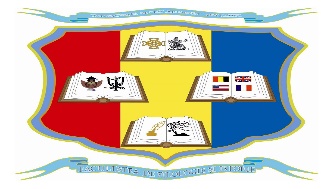 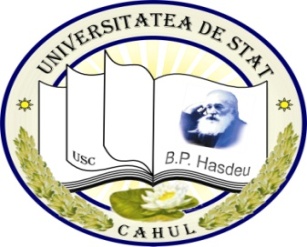 Facultatea Ştiinţe Umaniste şi Pedagogice_____________________________________________________________ORARUL  SUSȚINERII STAGIILOR DE PRACTICĂANUL DE STUDII 2020-2021                                                                                                               SEMESTRUL IICiclul I (licență)Coordonat :                                                                                                                                                                                                         Aprobat:                dr., conf. univ. CHICIUC L. ___________                                                                                                                  ______________ asist. univ. ILICCIEV M.                      Prorector pentru activitate didactică, calitate                                                                                                                                               Decanul Facultăţii                                și parteneriate de formare profesională                                                                                                                      FEF 1701Anul IVFRE 1701Anul IVPP 1701Anul IVPractica de licență Pușnei I, dr.,conf.univ.;Colodeeva L., dr., conf. univ.;Pintilii A., dr., conf. univ.e-learning.usch.mdOra : 131009.04.2021Practica de licență Axentii V., dr.,conf.univ.;Balțatu L., dr., conf. univ.;Petcu V., dr., conf. univ.e-learning.usch.mdOra : 131009.04.2021Practica de licență Cojocari-Luchian Sn., dr.,conf.univ.;Mihăilescu N., dr., conf. univ.e-learning.usch.mdOra : 131009.04.2021